ZADATAK ZA UTORAK. OPIŠI SLIČICE I PREPIŠI REČENICE. ZALIJEPI U BILJEŽNICU.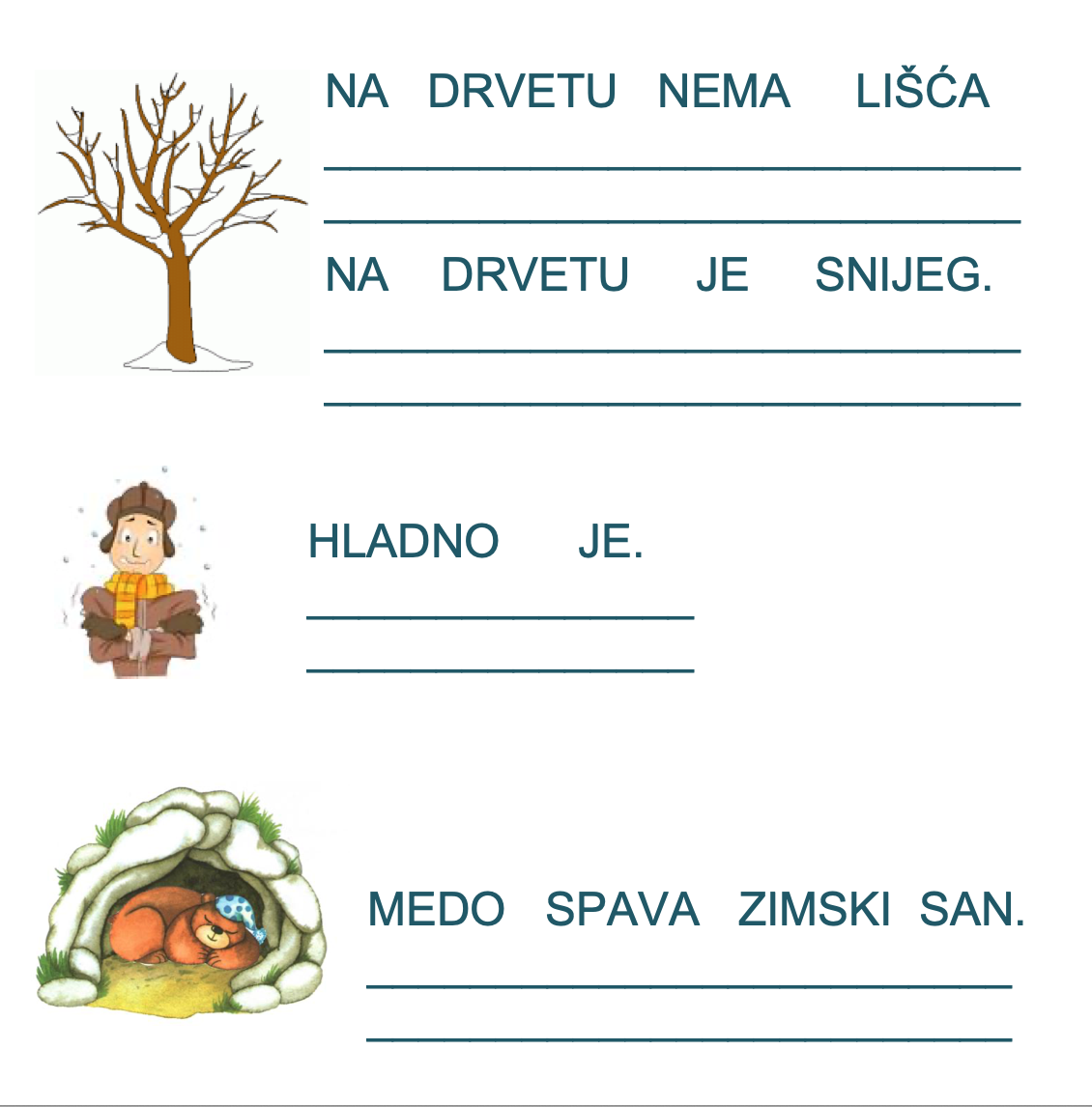 